Гарантія точності та достовірності результатів досліджень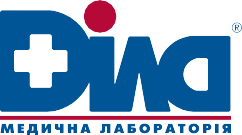 Система управління якістю сертифікована відповідно до міжнародного стандарту ISO 9001:2015 № UA228577 від 15.09.2017 Атестат про акредитацію відповідно до ДСТУ EN ISO15189:2015 (EN ISO 15189: 2012, IDT) № 30001 від 12.07.2019 Акредитаційний сертифікат вищої категорії МОЗУ МЗ № 013358 від 23.02.2017 Ліцензія на медичну практику МОЗУ АД № 071280 від 22.11.2012АНКЕТА-НАПРАВЛЕННЯ 0 800 21 78 87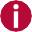   www.dila.ua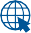 на лабораторне тестування особи, яка відповідає визначенню випадку COVID-19ДОСЛІДЖЕННЯ ДЛЯ ОБСТЕЖЕННЯДОСЛІДЖЕННЯ ДЛЯ ОБСТЕЖЕННЯДОСЛІДЖЕННЯ ДЛЯ ОБСТЕЖЕННЯДОСЛІДЖЕННЯ ДЛЯ ОБСТЕЖЕННЯДОСЛІДЖЕННЯ ДЛЯ ОБСТЕЖЕННЯДОСЛІДЖЕННЯ ДЛЯ ОБСТЕЖЕННЯДОСЛІДЖЕННЯ ДЛЯ ОБСТЕЖЕННЯДОСЛІДЖЕННЯ ДЛЯ ОБСТЕЖЕННЯДОСЛІДЖЕННЯ ДЛЯ ОБСТЕЖЕННЯДОСЛІДЖЕННЯ ДЛЯ ОБСТЕЖЕННЯДОСЛІДЖЕННЯ ДЛЯ ОБСТЕЖЕННЯДОСЛІДЖЕННЯ ДЛЯ ОБСТЕЖЕННЯДОСЛІДЖЕННЯ ДЛЯ ОБСТЕЖЕННЯВиявлення РНК COVID-19 методом ПЛРВиявлення РНК COVID-19 методом ПЛРВиявлення РНК COVID-19 методом ПЛРВиявлення РНК COVID-19 методом ПЛРВиявлення РНК COVID-19 методом ПЛРВиявлення РНК COVID-19 методом ПЛРВиявлення РНК COVID-19 методом ПЛРВиявлення РНК COVID-19 методом ПЛРКоронавірус, COVID-19, антитіла до SARS-CoV-2, IgМ, напівкількіснийКоронавірус, COVID-19, антитіла до SARS-CoV-2, IgМ, напівкількіснийКоронавірус, COVID-19, антитіла до SARS-CoV-2, IgМ, напівкількіснийКоронавірус, COVID-19, антитіла до SARS-CoV-2, IgМ, напівкількіснийКоронавірус, COVID-19, антитіла до SARS-CoV-2, IgМ, напівкількіснийКоронавірус, COVID-19, антитіла до SARS-CoV-2, IgМ, напівкількіснийКоронавірус, COVID-19, антитіла до SARS-CoV-2, IgМ, напівкількіснийКоронавірус, COVID-19, антитіла до SARS-CoV-2, IgМ, напівкількіснийКоронавірус, COVID-19, антитіла до SARS-CoV-2, IgМ/IgG, напівкількіснийКоронавірус, COVID-19, антитіла до SARS-CoV-2, IgМ/IgG, напівкількіснийКоронавірус, COVID-19, антитіла до SARS-CoV-2, IgМ/IgG, напівкількіснийКоронавірус, COVID-19, антитіла до SARS-CoV-2, IgМ/IgG, напівкількіснийКоронавірус, COVID-19, антитіла до SARS-CoV-2, IgМ/IgG, напівкількіснийКоронавірус, COVID-19, антитіла до SARS-CoV-2, IgМ/IgG, напівкількіснийКоронавірус, COVID-19, антитіла до SARS-CoV-2, IgМ/IgG, напівкількіснийКоронавірус, COVID-19, антитіла до SARS-CoV-2, IgМ/IgG, напівкількіснийКоронавірус, COVID-19, антитіла до SARS-CoV-2, IgG, напівкількіснийКоронавірус, COVID-19, антитіла до SARS-CoV-2, IgG, напівкількіснийКоронавірус, COVID-19, антитіла до SARS-CoV-2, IgG, напівкількіснийКоронавірус, COVID-19, антитіла до SARS-CoV-2, IgG, напівкількіснийКоронавірус, COVID-19, антитіла до SARS-CoV-2, IgG, напівкількіснийКоронавірус, COVID-19, антитіла до SARS-CoV-2, IgG, напівкількіснийКоронавірус, COVID-19, антитіла до SARS-CoV-2, IgG, напівкількіснийКоронавірус, COVID-19, антитіла до SARS-CoV-2, IgG, напівкількіснийКоронавірус, COVID-19, антитіла до SARS-CoV-2, IgG , якіснийКоронавірус, COVID-19, антитіла до SARS-CoV-2, IgG , якіснийКоронавірус, COVID-19, антитіла до SARS-CoV-2, IgG , якіснийКоронавірус, COVID-19, антитіла до SARS-CoV-2, IgG , якіснийКоронавірус, COVID-19, антитіла до SARS-CoV-2, IgG , якіснийКоронавірус, COVID-19, антитіла до SARS-CoV-2, IgG , якіснийКоронавірус, COVID-19, антитіла до SARS-CoV-2, IgG , якіснийКоронавірус, COVID-19, антитіла до SARS-CoV-2, IgG , якіснийПрограма 202 "Перевірся на COVID-19"Програма 202 "Перевірся на COVID-19"Програма 202 "Перевірся на COVID-19"Програма 202 "Перевірся на COVID-19"Програма 202 "Перевірся на COVID-19"Програма 202 "Перевірся на COVID-19"Програма 202 "Перевірся на COVID-19"Програма 202 "Перевірся на COVID-19"ІНФОРМАЦІЯ ПРО ПАЦІЄНТАІНФОРМАЦІЯ ПРО ПАЦІЄНТАІНФОРМАЦІЯ ПРО ПАЦІЄНТАІНФОРМАЦІЯ ПРО ПАЦІЄНТАІНФОРМАЦІЯ ПРО ПАЦІЄНТАІНФОРМАЦІЯ ПРО ПАЦІЄНТАІНФОРМАЦІЯ ПРО ПАЦІЄНТАІНФОРМАЦІЯ ПРО ПАЦІЄНТАІНФОРМАЦІЯ ПРО ПАЦІЄНТАІНФОРМАЦІЯ ПРО ПАЦІЄНТАІНФОРМАЦІЯ ПРО ПАЦІЄНТАІНФОРМАЦІЯ ПРО ПАЦІЄНТАІНФОРМАЦІЯ ПРО ПАЦІЄНТАПрізвищеПрізвищеДата народженняДата народженняІм'яІм'яВік (повних років)Вік (повних років)По-батьковіПо-батьковіСтатьСтать       Ч	 Ж       Ч	 Ж       Ч	 Ж       Ч	 Ж       Ч	 ЖДокумент:  Паспорт  Інший документ Документ:  Паспорт  Інший документ Документ:  Паспорт  Інший документ Документ:  Паспорт  Інший документ Документ:  Паспорт  Інший документ Документ:  Паспорт  Інший документ Контактний телефон: +38Контактний телефон: +38Контактний телефон: +38Контактний телефон: +38Контактний телефон: +38Адреса проживанняАдреса проживанняКраїна Країна Країна Країна Населений пункт  Населений пункт  Населений пункт  Населений пункт  Населений пункт  Населений пункт  Населений пункт  Адреса проживанняАдреса проживанняобластьобластьобластьобластьВул. Вул. Вул. Вул. Вул. Вул. Вул. Адреса проживанняАдреса проживаннярайонрайонрайонрайонбудинок №	 кв. №будинок №	 кв. №будинок №	 кв. №будинок №	 кв. №будинок №	 кв. №будинок №	 кв. №будинок №	 кв. №Мешкає у:	 Місті	 СеліМешкає у:	 Місті	 СеліМешкає у:	 Місті	 СеліМешкає у:	 Місті	 СеліМешкає у:	 Місті	 СеліМешкає у:	 Місті	 СеліМешкає у:	 Місті	 СеліМешкає у:	 Місті	 СеліМешкає у:	 Місті	 СеліМешкає у:	 Місті	 СеліМешкає у:	 Місті	 СеліМешкає у:	 Місті	 СеліМешкає у:	 Місті	 СеліМісце роботи, навчання, дитячого закладу та їх адреса:Місце роботи, навчання, дитячого закладу та їх адреса:Місце роботи, навчання, дитячого закладу та їх адреса:Місце роботи, навчання, дитячого закладу та їх адреса:Місце роботи, навчання, дитячого закладу та їх адреса:Місце роботи, навчання, дитячого закладу та їх адреса:Місце роботи, навчання, дитячого закладу та їх адреса:Місце роботи, навчання, дитячого закладу та їх адреса:Місце роботи, навчання, дитячого закладу та їх адреса:Місце роботи, навчання, дитячого закладу та їх адреса:Місце роботи, навчання, дитячого закладу та їх адреса:Місце роботи, навчання, дитячого закладу та їх адреса:Місце роботи, навчання, дитячого закладу та їх адреса:Дата взяття біоматеріалу: Дата взяття біоматеріалу: Дата взяття біоматеріалу: Дата взяття біоматеріалу: Дата взяття біоматеріалу: Дата взяття біоматеріалу: Час взяття біоматеріалу:Час взяття біоматеріалу:Час взяття біоматеріалу:Час взяття біоматеріалу:Час взяття біоматеріалу:Час взяття біоматеріалу:Час взяття біоматеріалу:КЛІНІЧНІ ДАНІКЛІНІЧНІ ДАНІКЛІНІЧНІ ДАНІКЛІНІЧНІ ДАНІКЛІНІЧНІ ДАНІКЛІНІЧНІ ДАНІКЛІНІЧНІ ДАНІКЛІНІЧНІ ДАНІКЛІНІЧНІ ДАНІКЛІНІЧНІ ДАНІКЛІНІЧНІ ДАНІКЛІНІЧНІ ДАНІКЛІНІЧНІ ДАНІПричина тестування:Причина тестування: Контакт з людиною, в якої підтверджено Covid-19  Симптоми ГРВІ, що схожі на симптоми Covid-19 Перебування у країнах з місцевою передачею вірусу Covid-19 Добровільне тестування (відсутність симптомів ГРВІ/Covid-19 та контактів з хворими на Covid-19) Контакт з людиною, в якої підтверджено Covid-19  Симптоми ГРВІ, що схожі на симптоми Covid-19 Перебування у країнах з місцевою передачею вірусу Covid-19 Добровільне тестування (відсутність симптомів ГРВІ/Covid-19 та контактів з хворими на Covid-19) Контакт з людиною, в якої підтверджено Covid-19  Симптоми ГРВІ, що схожі на симптоми Covid-19 Перебування у країнах з місцевою передачею вірусу Covid-19 Добровільне тестування (відсутність симптомів ГРВІ/Covid-19 та контактів з хворими на Covid-19) Контакт з людиною, в якої підтверджено Covid-19  Симптоми ГРВІ, що схожі на симптоми Covid-19 Перебування у країнах з місцевою передачею вірусу Covid-19 Добровільне тестування (відсутність симптомів ГРВІ/Covid-19 та контактів з хворими на Covid-19) Контакт з людиною, в якої підтверджено Covid-19  Симптоми ГРВІ, що схожі на симптоми Covid-19 Перебування у країнах з місцевою передачею вірусу Covid-19 Добровільне тестування (відсутність симптомів ГРВІ/Covid-19 та контактів з хворими на Covid-19) Контакт з людиною, в якої підтверджено Covid-19  Симптоми ГРВІ, що схожі на симптоми Covid-19 Перебування у країнах з місцевою передачею вірусу Covid-19 Добровільне тестування (відсутність симптомів ГРВІ/Covid-19 та контактів з хворими на Covid-19) Контакт з людиною, в якої підтверджено Covid-19  Симптоми ГРВІ, що схожі на симптоми Covid-19 Перебування у країнах з місцевою передачею вірусу Covid-19 Добровільне тестування (відсутність симптомів ГРВІ/Covid-19 та контактів з хворими на Covid-19) Контакт з людиною, в якої підтверджено Covid-19  Симптоми ГРВІ, що схожі на симптоми Covid-19 Перебування у країнах з місцевою передачею вірусу Covid-19 Добровільне тестування (відсутність симптомів ГРВІ/Covid-19 та контактів з хворими на Covid-19) Контакт з людиною, в якої підтверджено Covid-19  Симптоми ГРВІ, що схожі на симптоми Covid-19 Перебування у країнах з місцевою передачею вірусу Covid-19 Добровільне тестування (відсутність симптомів ГРВІ/Covid-19 та контактів з хворими на Covid-19) Контакт з людиною, в якої підтверджено Covid-19  Симптоми ГРВІ, що схожі на симптоми Covid-19 Перебування у країнах з місцевою передачею вірусу Covid-19 Добровільне тестування (відсутність симптомів ГРВІ/Covid-19 та контактів з хворими на Covid-19) Контакт з людиною, в якої підтверджено Covid-19  Симптоми ГРВІ, що схожі на симптоми Covid-19 Перебування у країнах з місцевою передачею вірусу Covid-19 Добровільне тестування (відсутність симптомів ГРВІ/Covid-19 та контактів з хворими на Covid-19)Дата початку захворювання (прояви симптомів)Дата початку захворювання (прояви симптомів)Дата початку захворювання (прояви симптомів)Дата початку захворювання (прояви симптомів)Дата початку захворювання (прояви симптомів)Дата початку захворювання (прояви симптомів)Чи перебували у країнах з місцевою передачею вірусу SARS-CoV-2?Чи перебували у країнах з місцевою передачею вірусу SARS-CoV-2?Чи перебували у країнах з місцевою передачею вірусу SARS-CoV-2?Чи перебували у країнах з місцевою передачею вірусу SARS-CoV-2? Так  Ні Так  НіКраїна: Країна: Країна: Країна: Країна: Країна: Країна: Чи перебували у країнах з місцевою передачею вірусу SARS-CoV-2?Чи перебували у країнах з місцевою передачею вірусу SARS-CoV-2?Чи перебували у країнах з місцевою передачею вірусу SARS-CoV-2?Чи перебували у країнах з місцевою передачею вірусу SARS-CoV-2? Так  Ні Так  НіДата  повернення:Чи контактували з людиною у якої лабораторно підтверджений діагноз Covid-19?Чи контактували з людиною у якої лабораторно підтверджений діагноз Covid-19?Чи контактували з людиною у якої лабораторно підтверджений діагноз Covid-19?Чи контактували з людиною у якої лабораторно підтверджений діагноз Covid-19?Чи контактували з людиною у якої лабораторно підтверджений діагноз Covid-19?Чи контактували з людиною у якої лабораторно підтверджений діагноз Covid-19? Так  	 Ні	          Невідомо Так  	 Ні	          Невідомо Так  	 Ні	          Невідомо Так  	 Ні	          Невідомо Так  	 Ні	          Невідомо Так  	 Ні	          Невідомо Так  	 Ні	          НевідомоДодаткові коментаріДодаткові коментаріДодаткові коментаріДодаткові коментаріДодаткові коментаріДодаткові коментаріДодаткові коментаріДодаткові коментаріДодаткові коментаріДодаткові коментаріДодаткові коментаріДодаткові коментаріДодаткові коментаріІНФОРМАЦІЯ ПРО МЕДИЧНУ УСТАНОВУ ТА ЛІКАРЯІНФОРМАЦІЯ ПРО МЕДИЧНУ УСТАНОВУ ТА ЛІКАРЯІНФОРМАЦІЯ ПРО МЕДИЧНУ УСТАНОВУ ТА ЛІКАРЯІНФОРМАЦІЯ ПРО МЕДИЧНУ УСТАНОВУ ТА ЛІКАРЯІНФОРМАЦІЯ ПРО МЕДИЧНУ УСТАНОВУ ТА ЛІКАРЯІНФОРМАЦІЯ ПРО МЕДИЧНУ УСТАНОВУ ТА ЛІКАРЯІНФОРМАЦІЯ ПРО МЕДИЧНУ УСТАНОВУ ТА ЛІКАРЯІНФОРМАЦІЯ ПРО МЕДИЧНУ УСТАНОВУ ТА ЛІКАРЯІНФОРМАЦІЯ ПРО МЕДИЧНУ УСТАНОВУ ТА ЛІКАРЯІНФОРМАЦІЯ ПРО МЕДИЧНУ УСТАНОВУ ТА ЛІКАРЯІНФОРМАЦІЯ ПРО МЕДИЧНУ УСТАНОВУ ТА ЛІКАРЯІНФОРМАЦІЯ ПРО МЕДИЧНУ УСТАНОВУ ТА ЛІКАРЯІНФОРМАЦІЯ ПРО МЕДИЧНУ УСТАНОВУ ТА ЛІКАРЯПІБ лікаря, що направив на дослідженняПІБ лікаря, що направив на дослідженняПІБ лікаря, що направив на дослідженняПІБ лікаря, що направив на дослідження(У РАЗІ НАЯВНОСТІ НАПРАВЛЕННЯ )(У РАЗІ НАЯВНОСТІ НАПРАВЛЕННЯ )(У РАЗІ НАЯВНОСТІ НАПРАВЛЕННЯ )(У РАЗІ НАЯВНОСТІ НАПРАВЛЕННЯ )(У РАЗІ НАЯВНОСТІ НАПРАВЛЕННЯ )(У РАЗІ НАЯВНОСТІ НАПРАВЛЕННЯ )(У РАЗІ НАЯВНОСТІ НАПРАВЛЕННЯ )(У РАЗІ НАЯВНОСТІ НАПРАВЛЕННЯ )(У РАЗІ НАЯВНОСТІ НАПРАВЛЕННЯ )Назва лікувальної установиНазва лікувальної установиНазва лікувальної установиНазва лікувальної установи(Вказати лікувальну установу де працює сімейний лікар або ІНШИЙ лікар, що направив на дослідження, У РАЗІ НАПРАВЛЕННЯ НА ДОСЛІДЖЕННЯ)(Вказати лікувальну установу де працює сімейний лікар або ІНШИЙ лікар, що направив на дослідження, У РАЗІ НАПРАВЛЕННЯ НА ДОСЛІДЖЕННЯ)(Вказати лікувальну установу де працює сімейний лікар або ІНШИЙ лікар, що направив на дослідження, У РАЗІ НАПРАВЛЕННЯ НА ДОСЛІДЖЕННЯ)(Вказати лікувальну установу де працює сімейний лікар або ІНШИЙ лікар, що направив на дослідження, У РАЗІ НАПРАВЛЕННЯ НА ДОСЛІДЖЕННЯ)(Вказати лікувальну установу де працює сімейний лікар або ІНШИЙ лікар, що направив на дослідження, У РАЗІ НАПРАВЛЕННЯ НА ДОСЛІДЖЕННЯ)(Вказати лікувальну установу де працює сімейний лікар або ІНШИЙ лікар, що направив на дослідження, У РАЗІ НАПРАВЛЕННЯ НА ДОСЛІДЖЕННЯ)(Вказати лікувальну установу де працює сімейний лікар або ІНШИЙ лікар, що направив на дослідження, У РАЗІ НАПРАВЛЕННЯ НА ДОСЛІДЖЕННЯ)(Вказати лікувальну установу де працює сімейний лікар або ІНШИЙ лікар, що направив на дослідження, У РАЗІ НАПРАВЛЕННЯ НА ДОСЛІДЖЕННЯ)(Вказати лікувальну установу де працює сімейний лікар або ІНШИЙ лікар, що направив на дослідження, У РАЗІ НАПРАВЛЕННЯ НА ДОСЛІДЖЕННЯ)Адреса лікувальної установиАдреса лікувальної установиАдреса лікувальної установиАдреса лікувальної установи(якщо пам’ятаєте)(якщо пам’ятаєте)(якщо пам’ятаєте)(якщо пам’ятаєте)(якщо пам’ятаєте)(якщо пам’ятаєте)(якщо пам’ятаєте)Телефон установи / лікаряТелефон установи / лікаряТелефон установи / лікаряТелефон установи / лікаря+38                           (якщо пам’ятаєте)+38                           (якщо пам’ятаєте)+38                           (якщо пам’ятаєте)+38                           (якщо пам’ятаєте)+38                           (якщо пам’ятаєте)+38                           (якщо пам’ятаєте)+38                           (якщо пам’ятаєте)